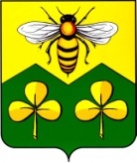    АДМИНИСТРАЦИЯ        САНДОВСКОГО РАЙОНАТверской областиРАСПОРЯЖЕНИЕ24.11.2020                                            п. Сандово                                                № 267-Р	В целях создания единой системы обеспечения безопасности спортсменов-участников выездных мероприятий, администрация  Сандовского  районаПОСТАНОВЛЯЕТ:  1. Утвердить порядок организации и проведения выездных мероприятий с участием спортсменов Сандовского муниципального округа с 01.01.2021г.  (прилагается).   2. Контроль за выполнением настоящего распоряжения возложить на первого заместителя Главы  администрации Сандовского района Носкову Г. Ю.    3. Настоящее распоряжение вступает в силу с даты его подписания и  подлежит размещению на сайте администрации Сандовского района Тверской области в информационно-телекоммуникационной сети «Интернет».Глава Сандовского района                                  		О. Н. ГрязновПриложениек распоряжению администрации Сандовского района от 24.11.2020г № 267-РПорядок
организации и проведения выездных мероприятий с участием спортсменов Сандовского муниципального округа	1. Настоящий порядок разработан в целях регулирования выезда спортсменов, входящих в состав спортивных сборных команд Сандовского муниципального округа, спортсменов, проходящих спортивную подготовку в муниципальных учреждениях спортивной подготовки и обучающихся муниципальных учреждений дополнительного образования физкультурно-спортивной направленности.2. В целях настоящего порядка используются следующие понятия:1) выездное мероприятие - тренировочный или соревновательный процесс, осуществляемый вне зданий, строений, сооружений, предназначенных для постоянных спортивных занятий соответствующих спортсменов;2) участники выездных мероприятий - спортсмены, входящие в состав спортивных сборных  Сандовского муниципального  округа, спортсмены, проходящие спортивную подготовку в муниципальных учреждениях физической культуры и спорта, обучающиеся муниципальных образовательных организаций дополнительного образования детей физкультурно-спортивной направленности, принимающие участие в выездном мероприятии.3. Выездные мероприятия проводятся в целях повышения спортивного мастерства и успешного выступления спортсменов на соревнованиях различного уровня.4. Выездные мероприятия проводятся муниципальными учреждениями спортивной подготовки, муниципальными учреждениями дополнительного образования спортивной направленности, региональными и муниципальными аккредитованными спортивными федерациями (далее – организаторы выездных мероприятий).5. Организаторы выездных мероприятий обязаны:1) не позднее, чем за 10 рабочих дней до даты проведения выездного мероприятия утвердить список участников выездного мероприятия по согласованию с органом управления физической культурой и спортом муниципального округа в отношении муниципальных учреждений спортивной подготовки и региональных аккредитованных спортивных федераций или муниципальным органом управления в сфере образования в отношении муниципальных учреждений дополнительного образования спортивной направленности;2) назначить лицо, ответственное за проведение выездного мероприятия, жизнь и здоровье участников выездного мероприятия (далее – лицо, ответственное за безопасность);3) утвердить план проведения выездного мероприятия; 4) утвердить индивидуальные планы подготовки спортсменов;5) осуществлять контроль за качеством проведения тренировочного и соревновательного процессов, соблюдением дисциплины среди участников выездного мероприятия, режимом дня и питания;6) утвердить правила техники безопасности для участников выездного мероприятия;7) обеспечить осуществление перевозки участников выездных мероприятий в соответствии с законодательством.8) при организации и проведении выездных мероприятий обеспечить в установленном порядке исполнение мероприятий, направленных на нераспространение новой коронавирусной инфекции (COVID-19);9) уведомлять о выездных мероприятиях Главное управление Министерства Российской Федерации по делам гражданской обороны, чрезвычайным ситуациям и ликвидации последствий стихийных бедствий по Тверской области.5. Лицо, ответственное за безопасность, обязано:1) ознакомить с правилами техники безопасности всех участников выездного мероприятия;2) обеспечить при проведении выездного мероприятия, утвержденных организатором выездного мероприятия планов:проведения выездного мероприятия;индивидуальных планов подготовки спортсменов;правил техники безопасности для участников выездного мероприятия;3) обеспечить соблюдение дисциплины среди участников выездного мероприятия, сохранность имущества.4) обеспечивать доступность бесперебойной телефонной связи или связи посредством интернет-соединения, иметь номера мобильных телефонов спортсменов, их родителей (законных представителей) и организатора выездного мероприятия.6. Каждый участник выездного мероприятия должен иметь при себе:1) полис обязательного медицинского страхования;2) документ, удостоверяющий личность (паспорт гражданина Российской Федерации для лиц, достигших возраста 14 лет, свидетельство о рождении для лиц, не достигших 14 лет);3)документ, подтверждающий полномочия представителя несовершеннолетнего участника выездного тренировочного мероприятия в соответствии с законодательством Российской Федерации (при наличии);4) иные документы, в зависимости от места и условий проведения выездного мероприятия.Об утверждении порядка организации и проведения выездных мероприятий с участием спортсменовСандовского  муниципального  округа